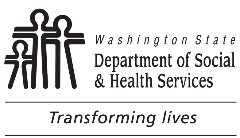 	DIVISION OF VOCATIONAL REHABILITATION (DVR)	Discovery Profile Report	DIVISION OF VOCATIONAL REHABILITATION (DVR)	Discovery Profile Report	DIVISION OF VOCATIONAL REHABILITATION (DVR)	Discovery Profile Report	DIVISION OF VOCATIONAL REHABILITATION (DVR)	Discovery Profile Report	DIVISION OF VOCATIONAL REHABILITATION (DVR)	Discovery Profile Report	DIVISION OF VOCATIONAL REHABILITATION (DVR)	Discovery Profile ReportThis report should be submitted with an invoice and Service Delivery Outcome Report (SDOR).  Any additional descriptive notes may be submitted on the SDOR.Please note:  Questions / prompts for each question are suggestions for report writing.This report should be submitted with an invoice and Service Delivery Outcome Report (SDOR).  Any additional descriptive notes may be submitted on the SDOR.Please note:  Questions / prompts for each question are suggestions for report writing.This report should be submitted with an invoice and Service Delivery Outcome Report (SDOR).  Any additional descriptive notes may be submitted on the SDOR.Please note:  Questions / prompts for each question are suggestions for report writing.This report should be submitted with an invoice and Service Delivery Outcome Report (SDOR).  Any additional descriptive notes may be submitted on the SDOR.Please note:  Questions / prompts for each question are suggestions for report writing.This report should be submitted with an invoice and Service Delivery Outcome Report (SDOR).  Any additional descriptive notes may be submitted on the SDOR.Please note:  Questions / prompts for each question are suggestions for report writing.This report should be submitted with an invoice and Service Delivery Outcome Report (SDOR).  Any additional descriptive notes may be submitted on the SDOR.Please note:  Questions / prompts for each question are suggestions for report writing.This report should be submitted with an invoice and Service Delivery Outcome Report (SDOR).  Any additional descriptive notes may be submitted on the SDOR.Please note:  Questions / prompts for each question are suggestions for report writing.DVR CustomerDVR CustomerDVR CustomerDVR CustomerDVR CustomerDVR CustomerDVR CustomerCUSTOMER’S NAMECUSTOMER’S NAMECUSTOMER’S NAMECUSTOMER’S PHONE (AND AREA CODE)CUSTOMER’S PHONE (AND AREA CODE)CUSTOMER’S PHONE (AND AREA CODE)CUSTOMER’S EMAIL ADDRESSCRP’S NAMECRP’S NAMECRP’S NAMEGUARDIAN / LEGAL REPRESESNTATIVE’S CONTACT INFORMATION (IF APPLICABLE)GUARDIAN / LEGAL REPRESESNTATIVE’S CONTACT INFORMATION (IF APPLICABLE)GUARDIAN / LEGAL REPRESESNTATIVE’S CONTACT INFORMATION (IF APPLICABLE)GUARDIAN / LEGAL REPRESESNTATIVE’S CONTACT INFORMATION (IF APPLICABLE)Family ContactsFamily ContactsFamily ContactsFamily ContactsFamily ContactsFamily ContactsFamily ContactsNameNameRelationshipRelationshipRelationshipContact InformationContact InformationWho lives in the same residence with job seeker?       Who lives in the same residence with job seeker?       Who lives in the same residence with job seeker?       Who lives in the same residence with job seeker?       Who lives in the same residence with job seeker?       Who lives in the same residence with job seeker?       Who lives in the same residence with job seeker?       Home Visit / InterviewsHome Visit / InterviewsHome Visit / InterviewsHome Visit / InterviewsHome Visit / InterviewsHome Visit / InterviewsHome Visit / InterviewsJob Seeker and Family Interview (preferably in home)Job Seeker and Family Interview (preferably in home)Job Seeker and Family Interview (preferably in home)Job Seeker and Family Interview (preferably in home)Job Seeker and Family Interview (preferably in home)Job Seeker and Family Interview (preferably in home)Job Seeker and Family Interview (preferably in home)Brief summary:       Brief summary:       Brief summary:       Brief summary:       Brief summary:       Brief summary:       Brief summary:       Description of typical routines:       Description of typical routines:       Description of typical routines:       Description of typical routines:       Description of typical routines:       Description of typical routines:       Description of typical routines:       Family / staff supports provided:       Family / staff supports provided:       Family / staff supports provided:       Family / staff supports provided:       Family / staff supports provided:       Family / staff supports provided:       Family / staff supports provided:       Personal responsibilities of job seeker at home:       Personal responsibilities of job seeker at home:       Personal responsibilities of job seeker at home:       Personal responsibilities of job seeker at home:       Personal responsibilities of job seeker at home:       Personal responsibilities of job seeker at home:       Personal responsibilities of job seeker at home:       How does job seeker get around in community:       How does job seeker get around in community:       How does job seeker get around in community:       How does job seeker get around in community:       How does job seeker get around in community:       How does job seeker get around in community:       How does job seeker get around in community:       Physical and health related issues to consider:       Physical and health related issues to consider:       Physical and health related issues to consider:       Physical and health related issues to consider:       Physical and health related issues to consider:       Physical and health related issues to consider:       Physical and health related issues to consider:       Interviews or Team Meeting with Family, Friends, NetworkInterviews or Team Meeting with Family, Friends, NetworkInterviews or Team Meeting with Family, Friends, NetworkInterviews or Team Meeting with Family, Friends, NetworkInterviews or Team Meeting with Family, Friends, NetworkInterviews or Team Meeting with Family, Friends, NetworkInterviews or Team Meeting with Family, Friends, NetworkWho was interviewed:       Who was interviewed:       Who was interviewed:       Who was interviewed:       Who was interviewed:       Who was interviewed:       Who was interviewed:       Interests, skills, preferences, strengths, hobbies discussed:       Interests, skills, preferences, strengths, hobbies discussed:       Interests, skills, preferences, strengths, hobbies discussed:       Interests, skills, preferences, strengths, hobbies discussed:       Interests, skills, preferences, strengths, hobbies discussed:       Interests, skills, preferences, strengths, hobbies discussed:       Interests, skills, preferences, strengths, hobbies discussed:       Any vocational theme identified:       Any vocational theme identified:       Any vocational theme identified:       Any vocational theme identified:       Any vocational theme identified:       Any vocational theme identified:       Any vocational theme identified:       What types of connections to employment do they have:       What types of connections to employment do they have:       What types of connections to employment do they have:       What types of connections to employment do they have:       What types of connections to employment do they have:       What types of connections to employment do they have:       What types of connections to employment do they have:       Information Gathered through Observation, Interviews, Informational Interviews and Record ReviewInformation Gathered through Observation, Interviews, Informational Interviews and Record ReviewInformation Gathered through Observation, Interviews, Informational Interviews and Record ReviewInformation Gathered through Observation, Interviews, Informational Interviews and Record ReviewInformation Gathered through Observation, Interviews, Informational Interviews and Record ReviewInformation Gathered through Observation, Interviews, Informational Interviews and Record ReviewInformation Gathered through Observation, Interviews, Informational Interviews and Record ReviewLife activities and hobbies should be observed, not just described.  Observation can take place in familiar and unfamiliar settings and may include performing job-related tasks.Note:  Some reporting prompts may not apply to all individuals.Life activities and hobbies should be observed, not just described.  Observation can take place in familiar and unfamiliar settings and may include performing job-related tasks.Note:  Some reporting prompts may not apply to all individuals.Life activities and hobbies should be observed, not just described.  Observation can take place in familiar and unfamiliar settings and may include performing job-related tasks.Note:  Some reporting prompts may not apply to all individuals.Life activities and hobbies should be observed, not just described.  Observation can take place in familiar and unfamiliar settings and may include performing job-related tasks.Note:  Some reporting prompts may not apply to all individuals.Life activities and hobbies should be observed, not just described.  Observation can take place in familiar and unfamiliar settings and may include performing job-related tasks.Note:  Some reporting prompts may not apply to all individuals.Life activities and hobbies should be observed, not just described.  Observation can take place in familiar and unfamiliar settings and may include performing job-related tasks.Note:  Some reporting prompts may not apply to all individuals.Life activities and hobbies should be observed, not just described.  Observation can take place in familiar and unfamiliar settings and may include performing job-related tasks.Note:  Some reporting prompts may not apply to all individuals.Educational ExperiencesEducational ExperiencesEducational ExperiencesEducational ExperiencesEducational ExperiencesEducational ExperiencesEducational ExperiencesHigh school and beyond academics:       High school and beyond academics:       High school and beyond academics:       High school and beyond academics:       High school and beyond academics:       High school and beyond academics:       High school and beyond academics:       High school and beyond vocational experiences:       High school and beyond vocational experiences:       High school and beyond vocational experiences:       High school and beyond vocational experiences:       High school and beyond vocational experiences:       High school and beyond vocational experiences:       High school and beyond vocational experiences:       Community and recreational experiences:       Community and recreational experiences:       Community and recreational experiences:       Community and recreational experiences:       Community and recreational experiences:       Community and recreational experiences:       Community and recreational experiences:       Employment and Related ActivityEmployment and Related ActivityEmployment and Related ActivityEmployment and Related ActivityEmployment and Related ActivityEmployment and Related ActivityEmployment and Related ActivityInformal work performed at home and for others:       Informal work performed at home and for others:       Informal work performed at home and for others:       Informal work performed at home and for others:       Informal work performed at home and for others:       Informal work performed at home and for others:       Informal work performed at home and for others:       Formal chores and responsibilities:       Formal chores and responsibilities:       Formal chores and responsibilities:       Formal chores and responsibilities:       Formal chores and responsibilities:       Formal chores and responsibilities:       Formal chores and responsibilities:       Entrepreneurial activities:       Entrepreneurial activities:       Entrepreneurial activities:       Entrepreneurial activities:       Entrepreneurial activities:       Entrepreneurial activities:       Entrepreneurial activities:       Internships, volunteering:       Internships, volunteering:       Internships, volunteering:       Internships, volunteering:       Internships, volunteering:       Internships, volunteering:       Internships, volunteering:       General areas of work interest in past:       General areas of work interest in past:       General areas of work interest in past:       General areas of work interest in past:       General areas of work interest in past:       General areas of work interest in past:       General areas of work interest in past:       Areas of work not interested in from past experiences:       Areas of work not interested in from past experiences:       Areas of work not interested in from past experiences:       Areas of work not interested in from past experiences:       Areas of work not interested in from past experiences:       Areas of work not interested in from past experiences:       Areas of work not interested in from past experiences:       Life Activities and ExperiencesLife Activities and ExperiencesLife Activities and ExperiencesLife Activities and ExperiencesLife Activities and ExperiencesLife Activities and ExperiencesLife Activities and ExperiencesFriends and social groups:       Friends and social groups:       Friends and social groups:       Friends and social groups:       Friends and social groups:       Friends and social groups:       Friends and social groups:       Personal activities, including hobbies performed at home:       Personal activities, including hobbies performed at home:       Personal activities, including hobbies performed at home:       Personal activities, including hobbies performed at home:       Personal activities, including hobbies performed at home:       Personal activities, including hobbies performed at home:       Personal activities, including hobbies performed at home:       Personal activities, including hobbies performed in community:       Personal activities, including hobbies performed in community:       Personal activities, including hobbies performed in community:       Personal activities, including hobbies performed in community:       Personal activities, including hobbies performed in community:       Personal activities, including hobbies performed in community:       Personal activities, including hobbies performed in community:       Skills related to activities / hobbies:       Skills related to activities / hobbies:       Skills related to activities / hobbies:       Skills related to activities / hobbies:       Skills related to activities / hobbies:       Skills related to activities / hobbies:       Skills related to activities / hobbies:       Job Seeker ChallengesJob Seeker ChallengesJob Seeker ChallengesJob Seeker ChallengesJob Seeker ChallengesJob Seeker ChallengesJob Seeker ChallengesTo be considered when looking at employment sites:       To be considered when looking at employment sites:       To be considered when looking at employment sites:       To be considered when looking at employment sites:       To be considered when looking at employment sites:       To be considered when looking at employment sites:       To be considered when looking at employment sites:       To be considered with thinking of employment tasks:       To be considered with thinking of employment tasks:       To be considered with thinking of employment tasks:       To be considered with thinking of employment tasks:       To be considered with thinking of employment tasks:       To be considered with thinking of employment tasks:       To be considered with thinking of employment tasks:       To be considered when negotiating with employers:       To be considered when negotiating with employers:       To be considered when negotiating with employers:       To be considered when negotiating with employers:       To be considered when negotiating with employers:       To be considered when negotiating with employers:       To be considered when negotiating with employers:       Need for accommodation / disability disclosure:       Need for accommodation / disability disclosure:       Need for accommodation / disability disclosure:       Need for accommodation / disability disclosure:       Need for accommodation / disability disclosure:       Need for accommodation / disability disclosure:       Need for accommodation / disability disclosure:       Transportation needs:       Transportation needs:       Transportation needs:       Transportation needs:       Transportation needs:       Transportation needs:       Transportation needs:       Financial needs (benefit planning, payee, etc.):       Financial needs (benefit planning, payee, etc.):       Financial needs (benefit planning, payee, etc.):       Financial needs (benefit planning, payee, etc.):       Financial needs (benefit planning, payee, etc.):       Financial needs (benefit planning, payee, etc.):       Financial needs (benefit planning, payee, etc.):       What doesn’t work for job seeker:       What doesn’t work for job seeker:       What doesn’t work for job seeker:       What doesn’t work for job seeker:       What doesn’t work for job seeker:       What doesn’t work for job seeker:       What doesn’t work for job seeker:       Job Seeker’s InterestsJob Seeker’s InterestsJob Seeker’s InterestsJob Seeker’s InterestsJob Seeker’s InterestsJob Seeker’s InterestsJob Seeker’s InterestsGeneral personal interests:       General personal interests:       General personal interests:       General personal interests:       General personal interests:       General personal interests:       General personal interests:       Activities job seeker engages in without being expected to do so:       Activities job seeker engages in without being expected to do so:       Activities job seeker engages in without being expected to do so:       Activities job seeker engages in without being expected to do so:       Activities job seeker engages in without being expected to do so:       Activities job seeker engages in without being expected to do so:       Activities job seeker engages in without being expected to do so:       Things job seeker loves to do:       Things job seeker loves to do:       Things job seeker loves to do:       Things job seeker loves to do:       Things job seeker loves to do:       Things job seeker loves to do:       Things job seeker loves to do:       General areas of current work interest:       General areas of current work interest:       General areas of current work interest:       General areas of current work interest:       General areas of current work interest:       General areas of current work interest:       General areas of current work interest:       Job Seeker’s Skills and ContributionsJob Seeker’s Skills and ContributionsJob Seeker’s Skills and ContributionsJob Seeker’s Skills and ContributionsJob Seeker’s Skills and ContributionsJob Seeker’s Skills and ContributionsJob Seeker’s Skills and ContributionsPositive personality characteristics:       Positive personality characteristics:       Positive personality characteristics:       Positive personality characteristics:       Positive personality characteristics:       Positive personality characteristics:       Positive personality characteristics:       Work strengths and skills:       Work strengths and skills:       Work strengths and skills:       Work strengths and skills:       Work strengths and skills:       Work strengths and skills:       Work strengths and skills:       Credential / industry specific skills:       Credential / industry specific skills:       Credential / industry specific skills:       Credential / industry specific skills:       Credential / industry specific skills:       Credential / industry specific skills:       Credential / industry specific skills:       Financial resources:       Financial resources:       Financial resources:       Financial resources:       Financial resources:       Financial resources:       Financial resources:       Possible sources for personal references for employment:       Possible sources for personal references for employment:       Possible sources for personal references for employment:       Possible sources for personal references for employment:       Possible sources for personal references for employment:       Possible sources for personal references for employment:       Possible sources for personal references for employment:       Neighborhood SurveyNeighborhood SurveyNeighborhood SurveyNeighborhood SurveyNeighborhood SurveyNeighborhood SurveyNeighborhood SurveyDescription of neighborhood:       Description of neighborhood:       Description of neighborhood:       Description of neighborhood:       Description of neighborhood:       Description of neighborhood:       Description of neighborhood:       What types of businesses are located near the home:       What types of businesses are located near the home:       What types of businesses are located near the home:       What types of businesses are located near the home:       What types of businesses are located near the home:       What types of businesses are located near the home:       What types of businesses are located near the home:       Which business may appropriate for informational interviews or job shadows:       Which business may appropriate for informational interviews or job shadows:       Which business may appropriate for informational interviews or job shadows:       Which business may appropriate for informational interviews or job shadows:       Which business may appropriate for informational interviews or job shadows:       Which business may appropriate for informational interviews or job shadows:       Which business may appropriate for informational interviews or job shadows:       Transportation available:       Transportation available:       Transportation available:       Transportation available:       Transportation available:       Transportation available:       Transportation available:       Information Gathered through Observation, Interviews, Informational Interviews and Record ReviewInformation Gathered through Observation, Interviews, Informational Interviews and Record ReviewInformation Gathered through Observation, Interviews, Informational Interviews and Record ReviewInformation Gathered through Observation, Interviews, Informational Interviews and Record ReviewInformation Gathered through Observation, Interviews, Informational Interviews and Record ReviewInformation Gathered through Observation, Interviews, Informational Interviews and Record ReviewInformation Gathered through Observation, Interviews, Informational Interviews and Record ReviewList three general vocational themes identified through this process:Describe how job seeker’s interests, skills, and abilities match these vocational themes:List three general vocational themes identified through this process:Describe how job seeker’s interests, skills, and abilities match these vocational themes:List three general vocational themes identified through this process:Describe how job seeker’s interests, skills, and abilities match these vocational themes:List three general vocational themes identified through this process:Describe how job seeker’s interests, skills, and abilities match these vocational themes:List three general vocational themes identified through this process:Describe how job seeker’s interests, skills, and abilities match these vocational themes:List three general vocational themes identified through this process:Describe how job seeker’s interests, skills, and abilities match these vocational themes:List three general vocational themes identified through this process:Describe how job seeker’s interests, skills, and abilities match these vocational themes:Activities Used to Gather Information for ReportActivities Used to Gather Information for ReportActivities Used to Gather Information for ReportActivities Used to Gather Information for ReportActivities Used to Gather Information for ReportActivities Used to Gather Information for ReportActivities Used to Gather Information for ReportActivitiesActivitiesActivitiesActivitiesDate(s)Date(s)Date(s)Customer interviewCustomer interviewCustomer interviewCustomer interviewFamily interviewFamily interviewFamily interviewFamily interviewHome visitHome visitHome visitHome visitNeighborhood surveyNeighborhood surveyNeighborhood surveyNeighborhood surveyInformational interviews with local businessesInformational interviews with local businessesInformational interviews with local businessesInformational interviews with local businessesObservation in communityObservation in communityObservation in communityObservation in communityJob shadowsJob shadowsJob shadowsJob shadowsDocumentation reviewDocumentation reviewDocumentation reviewDocumentation reviewOther:       Other:       Other:       Other:       Customer and/or Representative has reviewed the Discovery Profile and agrees with its contents.Customer and/or Representative has reviewed the Discovery Profile and agrees with its contents.Customer and/or Representative has reviewed the Discovery Profile and agrees with its contents.Customer and/or Representative has reviewed the Discovery Profile and agrees with its contents.Customer and/or Representative has reviewed the Discovery Profile and agrees with its contents.Customer and/or Representative has reviewed the Discovery Profile and agrees with its contents.Customer and/or Representative has reviewed the Discovery Profile and agrees with its contents.I certify (or declare) under penalty of perjury under the laws of the State of Washington that the foregoing is true and correct. (Revised Code of Washington 5.05.050)I certify (or declare) under penalty of perjury under the laws of the State of Washington that the foregoing is true and correct. (Revised Code of Washington 5.05.050)I certify (or declare) under penalty of perjury under the laws of the State of Washington that the foregoing is true and correct. (Revised Code of Washington 5.05.050)I certify (or declare) under penalty of perjury under the laws of the State of Washington that the foregoing is true and correct. (Revised Code of Washington 5.05.050)I certify (or declare) under penalty of perjury under the laws of the State of Washington that the foregoing is true and correct. (Revised Code of Washington 5.05.050)I certify (or declare) under penalty of perjury under the laws of the State of Washington that the foregoing is true and correct. (Revised Code of Washington 5.05.050)I certify (or declare) under penalty of perjury under the laws of the State of Washington that the foregoing is true and correct. (Revised Code of Washington 5.05.050)CUSTOMER / REPRESENTATIVE’S SIGNATURE	DATECUSTOMER / REPRESENTATIVE’S SIGNATURE	DATECUSTOMER / REPRESENTATIVE’S SIGNATURE	DATECUSTOMER / REPRESENTATIVE’S SIGNATURE	DATECUSTOMER / REPRESENTATIVE’S SIGNATURE	DATECUSTOMER / REPRESENTATIVE’S SIGNATURE	DATECUSTOMER / REPRESENTATIVE’S SIGNATURE	DATECRP’S SIGNATURE	DATECRP’S SIGNATURE	DATECRP’S SIGNATURE	DATECRP’S SIGNATURE	DATECRP’S SIGNATURE	DATECRP’S SIGNATURE	DATECRP’S SIGNATURE	DATE